О внесении изменений и дополнений в Положение о комиссиях по соблюдению требований к служебному поведению муниципальных служащих сельского поселения Енгалышевский сельсовет муниципального района Чишминский район Республики Башкортостан и урегулированию конфликта интересовВ соответствии с Федеральным законом от 25 декабря 2008 года №273-ФЗ «О противодействии коррупции» и Указом Президента Российской Федерации от 19 сентября 2017 г. № 431 «О внесении изменений в некоторые акты Президента Российской Федерации в целях усиления контроля за соблюдением законодательства о противодействии коррупции» и в целях приведения Положения о комиссиях по соблюдению требований к служебному поведению муниципальных служащих сельского поселения Енгалышевский сельсовет муниципального района Чишминский район Республики Башкортостан и урегулированию конфликта интересов, утвержденного решением Совета сельского поселения Енгалышевский сельсовет муниципального района Чишминский район Республики Башкортостан от 10 июня 2016 года  № 38,  в соответствие  с действующим федеральным законодательством, регулирующим вопросы противодействия коррупции, Совет сельского поселения Енгалышевский сельсовет муниципального района Чишминский район  р е ш и л:1. Внести в Положение о комиссиях по соблюдению требований                         к служебному поведению муниципальных служащих сельского поселения Енгалышевский сельсовет муниципального района Чишминский район Республики Башкортостан и урегулированию конфликта интересов, изменение, дополнив его пунктом 16.3. следующего содержания:«16.3. Мотивированные заключения, предусмотренные пунктами 14, 16 и 16.1 настоящего Положения, должны содержать:а) информацию, изложенную в обращениях или уведомлениях, указанных в абзацах втором и пятом подпункта "б" и подпункте "д" пункта 13 настоящего Положения;б) информацию, полученную от государственных органов, органов местного самоуправления и заинтересованных организаций на основании запросов;в) мотивированный вывод по результатам предварительного рассмотрения обращений и уведомлений, указанных в абзацах втором и пятом подпункта "б" и подпункте "д" пункта 13 настоящего Положения, а также рекомендации для принятия одного из решений в соответствии с пунктами 26, 27.2, 29 настоящего Положения или иного решения».2. Обнародовать настоящее решение в установленном Уставом сельского поселения Енгалышевский сельсовет муниципального района Чишминский район порядке, разместить на официальном сайте Администрации сельского поселения Енгалышевский сельсовет муниципального района Чишминский район Республики Башкортостан в разделе «Совет».3. Контроль за исполнением настоящего решения возложить на постоянную комиссию Совета сельского поселения Енгалышевский сельсовет муниципального района Чишминский район по социально-гуманитарным вопросам, молодежной политике, охране правопорядка (Потапова И.Н.).Глава сельского поселения                                                         В.В. ЕрмолаевБаш[ортостан Республика]ыШишм^ районыМУНИЦИПАЛЬ РАЙОН советЫныЕНГАЛЫШ ауыл советыауыл биЛ^м^е СОВЕТы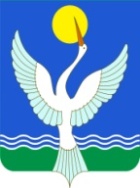 СОВЕТ СЕЛЬСКОГО ПОСЕЛЕНИЯЕнгалышевский сельсоветМУНИЦИПАЛЬНОГО РАЙОНАЧишминскИЙ районРеспублики Башкортостан           [АРАР16 ноябрь 2017 й.№ 40РЕШЕНИЕ 16 ноября 2017 г.